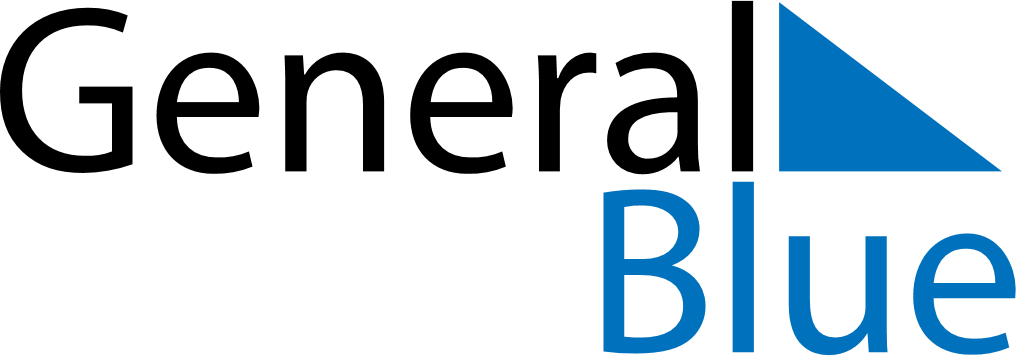 2018 - Q1Denmark2018 - Q1Denmark2018 - Q1Denmark2018 - Q1Denmark2018 - Q1Denmark2018 - Q1Denmark January 2018 January 2018 January 2018SundayMondayMondayTuesdayWednesdayThursdayFridaySaturday1123456788910111213141515161718192021222223242526272829293031 February 2018 February 2018 February 2018SundayMondayMondayTuesdayWednesdayThursdayFridaySaturday123455678910111212131415161718191920212223242526262728 March 2018 March 2018 March 2018SundayMondayMondayTuesdayWednesdayThursdayFridaySaturday123455678910111212131415161718191920212223242526262728293031Jan 1: New Year’s DayFeb 12: FastelavnMar 29: Maundy ThursdayMar 30: Good Friday